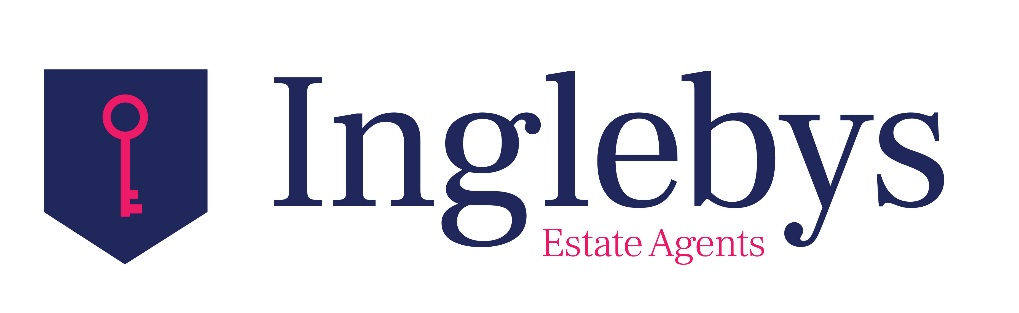 For Sale12 Staithes Lane, Staithes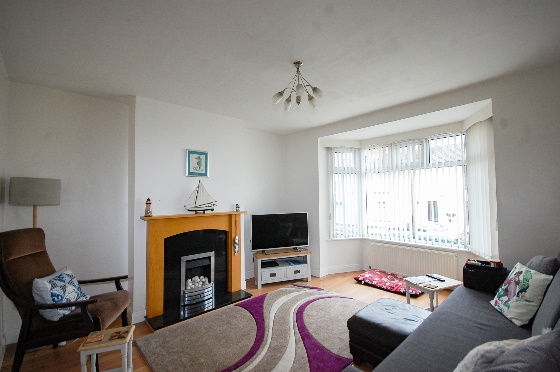 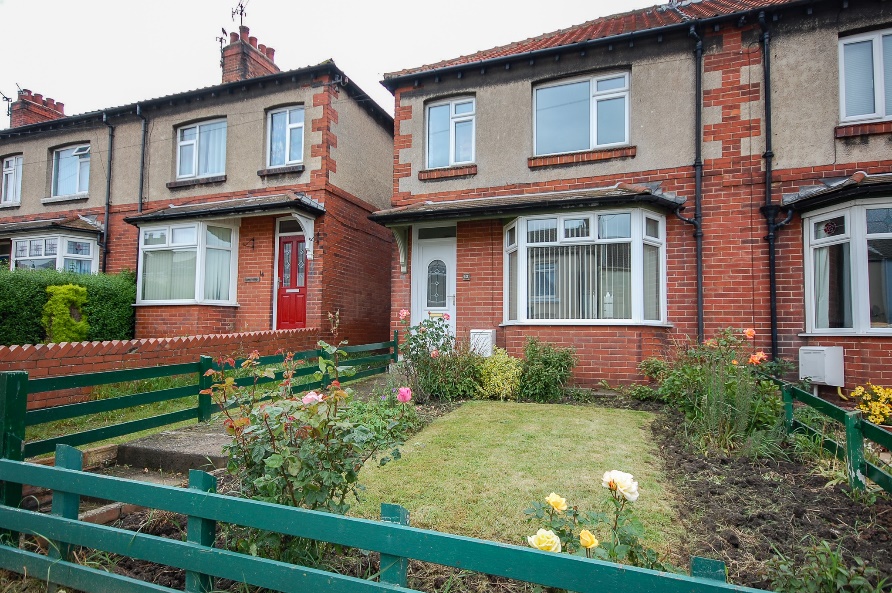 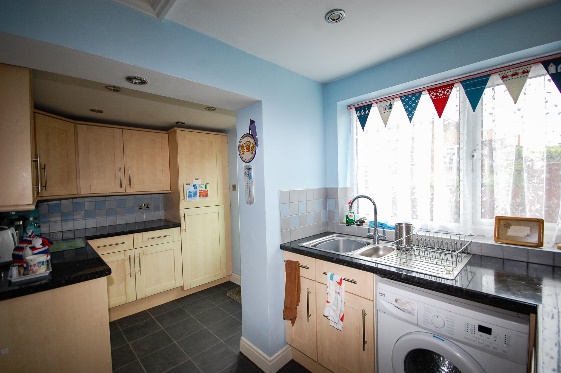 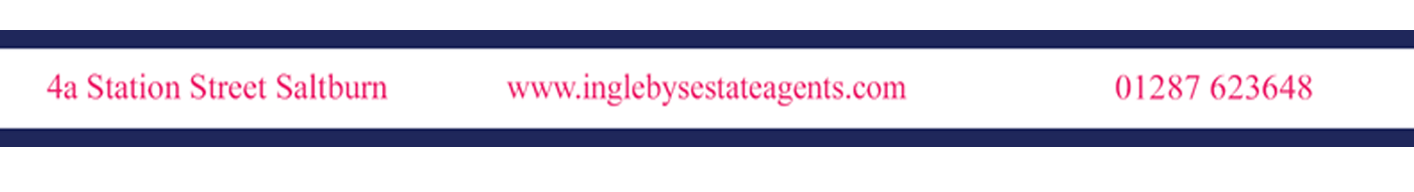 £171,500A SPACIOUS 3 BEDROOM END OF TERRACE RESIDENCE IN THE POPULAR FISHING VILLAGE OF STAITHES WITH A GARDEN TO THE FRONT & A LOW MAINTENANCE ENCLOSED COURTYARD TO THE REAR, A PERFECT HOLIDAY HOME OR PERMANENT RESIDENCE CLOSE TO ALL LOCAL AMENITIES12 Staithes Lane, StaithesThe property benefits from gas central heating, uPVC double glazed windows, fitted kitchen with a range of appliances, small front garden, rear courtyard & on-street parking with residence permitThe accommodation comprises of; Living Room 12’5 x 14’4uPVC double glazed bay window, feature fireplace incorporated into wooden surround, French doors with access to dining room, radiatorDining Room 12’11 x 11’10French doors with access to kitchen, large under-stairs storage cupboard, radiatorKitchen 13’9 x 7’4uPVC double glazed window, range of wall, base & drawer units, laminate worktops, part tiled, stainless steel inset sink unit with mixer tap, electric oven & hob, extractor unit, under-counter integrated fridge & freezer, plumbing for automatic washing machine, cupboard housing boiler, uPVC doorFirst FloorLandingLoft access with retractable ladder, fully boarded power & lightBathroom 6’2 x 7’8uPVC double glazed window, tiled, low-level w/c, pedestal wash hand basin, panel bath, mixer shower over running off gas boiler, radiatorMaster 11’11 x 10’4uPVC double glazed window, T.V. point, radiatorBedroom 2 10’6 x 11’9uPVC double glazed window, T.V. point, radiatorBedroom 3 11’7 x 5’6uPVC double glazed window, radiatorExternalFrontSmall gardenRearCourtyard12 Staithes Lane, Staithes TENURE:	FREEHOLD MEASUREMENTS:	Please note that all measurements contained in these particulars are for guidance purposes only and should not be relied upon for ordering carpets, furniture, etc.  Anyone requiring more accurate measurements may do so by arrangement with our office.SERVICES:	Our description of any appliances and / or services (including any central heating system, alarm systems, etc.) should not be taken as any guarantee that these are in working order.  The buyer is therefore advised to obtain verification from their solicitor, surveyor or other qualified person to check the appliances / services before entering into any commitment.REF NO:	SKE271A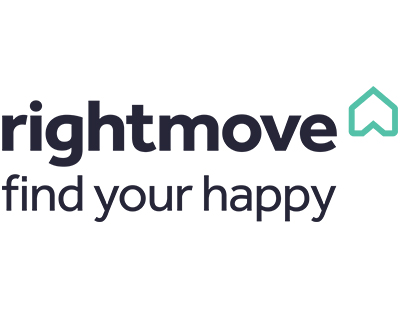 